Приложение 2к постановлению Главы города Костромы от 21 июля 2021 года № 88Границы территории, в пределах которой проводятся общественные обсуждения по проекту межевания территории, ограниченной улицами Сенной, Лавровской, Князева, Ленина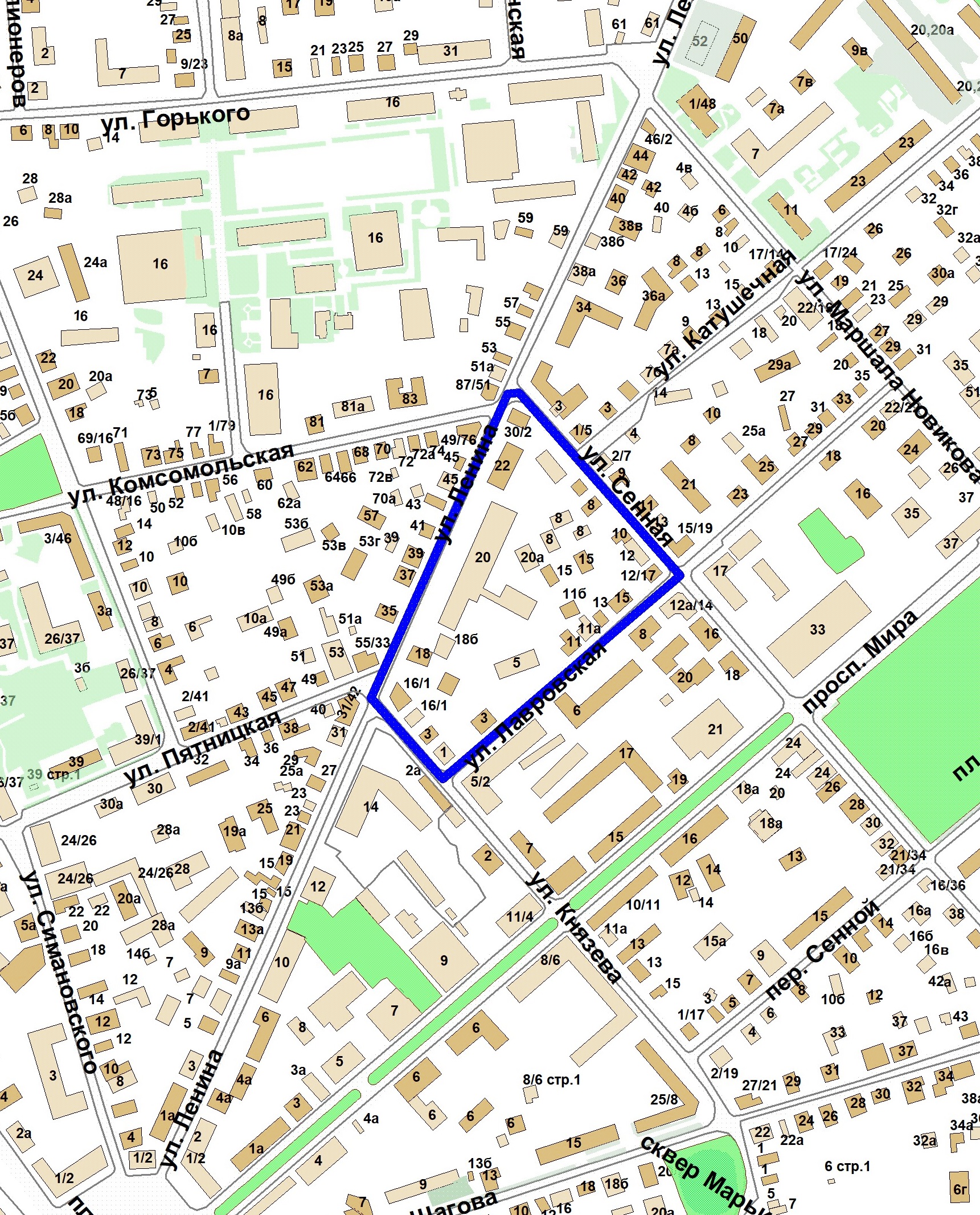 